 Credit Card Debt Worksheet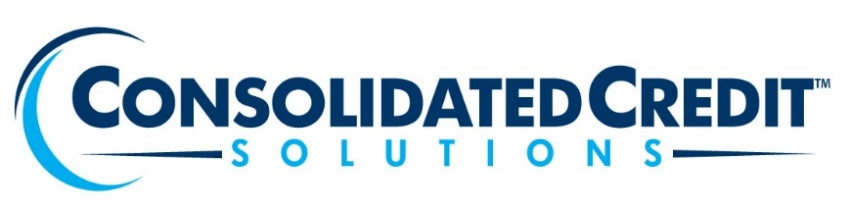 Creditor / Credit Card NameCredit LimitCurrent BalanceAPR (interest rate)Current Monthly PaymentStatus of debt (current, past-due, charged-off)